ГОСТ 15596-82 Источники тока химические. Термины и определения (с Изменением N 1)
ГОСТ 15596-82

Группа Е00     

МЕЖГОСУДАРСТВЕННЫЙ СТАНДАРТИСТОЧНИКИ ТОКА ХИМИЧЕСКИЕТермины и определенияCurrent generator cells. Terms and definitions

MКC 01.040.29
ОКСТУ 3401Дата введения 1982-07-01     
     
ИНФОРМАЦИОННЫЕ ДАННЫЕ1. РАЗРАБОТАН И ВНЕСЕН Министерством электротехнической промышленности 

РАЗРАБОТЧИКИ
Ю.П.Шевель, Л.Е.Квятковский, М.К.Проскурина
2. УТВЕРЖДЕН И ВВЕДЕН В ДЕЙСТВИЕ Постановлением Государственного комитета СССР по стандартам от 31.03.82 N 1363
3. ВЗАМЕН ГОСТ 15596-78
4. Стандарт полностью соответствует СТ СЭВ 3167-86
5. ИЗДАНИЕ с Изменением N 1, утвержденным в апреле 1987 года (ИУС 8-87)


Настоящий стандарт устанавливает термины и определения основных понятий в области химических источников тока.

Термины, установленные настоящим стандартом, обязательны для применения во всех видах документации и литературы, входящих в сферу действия стандартизации или использующих результаты этой деятельности.

Для каждого понятия установлен один стандартизованный термин. Применение терминов - синонимов стандартизованного термина не допускается. Для отдельных стандартизованных терминов в стандарте приведены в качестве справочных их краткие формы, которые разрешается применять в случаях, исключающих возможность их различного толкования.

Приведенные определения можно при необходимости изменять, вводя в них производные признаки, раскрывая значение используемых в них терминов, указывая объекты, входящие в объем определяемого понятия. Изменения не должны нарушать объем и содержание понятий, определенных в настоящем стандарте.

В стандарте в качестве справочных приведены иноязычные эквиваленты для ряда стандартизованных терминов на немецком языке (D).

В стандарте приведены алфавитные указатели содержащихся в нем терминов на русском и немецком языках.

Стандартизованные термины набраны полужирным шрифтом, их краткая форма - светлым.



(Измененная редакция, Изм. N 1).
АЛФАВИТНЫЙ УКАЗАТЕЛЬ ТЕРМИНОВ НА РУССКОМ ЯЗЫКЕАЛФАВИТНЫЙ УКАЗАТЕЛЬ ТЕРМИНОВ НА НЕМЕЦКОМ ЯЗЫКЕ


Текст документа сверен по:
официальное издание
Электротехника. Термины и определения. Часть 2: 
Сб. стандартов. - М.: Стандартинформ, 2005ТерминОпределение1. Химический источник тока

ХИТ

Chemische StromquelleУстройство, в котором химическая энергия заложенных в нем активных веществ непосредственно преобразуется в электрическую энергию при протекании электрохимических реакций2. Гальванический элемент

Элемент

Galvanisches ElementХимический источник тока, состоящий из электродов и электролита, заключенных в один сосуд, предназначенный для разового или многократного разряда3. Гальваническая батарея

БатареяХимический источник тока, состоящий из двух или более гальванических элементов, соединенных между собой электрически для совместного производства электрической энергии4. Первичный химический источник токаХимический источник тока, предназначенный для разового непрерывного или прерывистого разряда5. Первичный элемент

Элемент

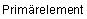 Гальванический элемент, предназначенный для разового непрерывного или прерывистого разряда
6. Первичная батарея

Батарея

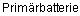 Электрически соединенные между собой первичные элементы, оснащенные выводами и, как правило, заключенные в одном корпусе7. Вторичный химический источник тока
Химический источник тока, предназначенный для многократного использования за счет восстановления химической энергии веществ путем пропускания электрического тока в направлении, обратном направлению тока при разряде8. Аккумулятор

AkkumulatorГальванический элемент, предназначенный для многократного разряда за счет восстановления емкости путем заряда электрическим током9. Аккумуляторная батарея

Батарея

AkkumulatorenbatterieЭлектрически соединенные между собой аккумуляторы, оснащенные выводами и заключенные, как правило, в одном корпусе
10. Топливный элемент

BrennstoffelementПервичный элемент, в котором электрическая энергия вырабатывается за счет электрохимических реакций между активными веществами, непрерывно поступающими к электродам извне11. Электрохимический генератор

Elektrochemischer GeneratorЭлектрически соединенные между собой топливные элементы в комплексе с системами, обеспечивающими их функционирование
12. Электрохимическая система химического источника тока

Elektrochemisches SystemСовокупность активных веществ и электролита, на основе которых создан химический источник тока
13. Активное вещество химического источника тока

Активное вещество

Aktive SubstanzВещество в гальваническом элементе, химическая энергия которого при разовом или многократном разряде превращается в электрическую
14. Электрод химического источника тока

Электрод

Elektrode der chemischen Stromquelle;

ElektrodeТоковедущая составная часть гальванического элемента, находящаяся в контакте с электролитом и образующая с ним фазовую границу, на которой протекает электрохимическая реакция.

Примечание. Активное вещество может быть частью электрода
15. Анод химического источника тока

АнодЭлектрод химического источника тока, на котором протекают окислительные процессы
16. Катод химического источника тока

КатодЭлектрод химического источника тока, на котором протекают восстановительные процессы
17. Отрицательный электрод химического источника тока

Отрицательный электродЭлектрод, который при разряде химического источника тока является анодом
18. Положительный электрод химического источника тока

Положительный электродЭлектрод, который при разряде химического источника тока является катодом
19. Блок электродов химического источника тока

Блок электродовЧасть химического источника тока, состоящая из чередующихся между собой положительных и отрицательных электродов, разделенных сепараторами
20. Биполярный электрод химического источника тока

Биполярный электродЧасть химического источника тока, состоящая из положительного и отрицательного электродов, соединенных через электронно-проводящий слой
21. Вывод химического источника тока

Вывод

 der chemischen Stromquelle;

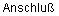 Часть химического источника тока, предназначенная для присоединения его к внешней электрической цепи
22. Положительный вывод химического источника тока

Положительный вывод 

Positiver 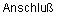 Вывод химического источника тока, присоединенный к электроду, на котором при разряде протекают восстановительные процессы
23. Отрицательный вывод химического источника тока

Отрицательный вывод 

Negativer Вывод химического источника тока, присоединенный к электроду, на котором при разряде протекают окислительные процессы
24. Сепаратор химического источника тока

Сепаратор

Scheider der chemischen 

Stromquelle;

ScheiderИонопроницаемое устройство из диэлектрического материала, расположенное между положительным и отрицательным электродами химического источника тока и предназначенное для предотвращения электронной проводимости между ними
25. Электролитоноситель химического источника тока

ЭлектролитоносительВещество, предназначенное для впитывания и удержания электролита в химическом источнике тока
26. Электролит химического источника тока

Электролит

ElektrolytЖидкое или твердое вещество в гальваническом элементе, содержащее подвижные ионы, обеспечивающее его ионную проводимость и протекание электрохимических реакций на фазовой границе с электродом
27. Устройство для активации химического источника тока

Устройство для активацииЧасть резервного химического источника тока, обеспечивающая его активацию
28. Межэлементное соединение химического источника тока

Межэлементное соединениеТокопроводящая деталь химического источника тока для соединения элементов в батарею
29. Активная масса химического источника тока

Активная масса 

Aktive MasseСмесь, состоящая из активного вещества гальванического элемента и веществ, обеспечивающих ее заданные физико-химические свойства
30. Токоотвод электрода (электродной пластины) химического источника тока

ТокоотводТокопроводящая основа электрода (электродной пластины) химического источника тока
31. Рабочая поверхность электрода химического источника тока

Рабочая поверхность электродаУчасток поверхности электрода химического источника тока, находящийся в контакте с электролитом и на котором происходит электрохимическая реакция
32. Поляризация электрода химического источника тока

Поляризация электродаРазность между потенциалом электрода при разряде или заряде и его потенциалом при равновесном состоянии в отсутствии тока33. Поляризация гальванического элемента

ПоляризацияРазность между напряжением гальванического элемента при разряде или заряде и его напряжением при разомкнутой внешней цепи
34. Поляризационное сопротивление электрода химического источника тока

Поляризационное сопротивление электродаВеличина, численно равная отношению поляризации электрода к значению проходящего через электрод тока
35. Омическое сопротивление химического источника тока

Омическое сопротивлениеСумма активных составляющих комплексного электрического сопротивления электролита, электродов и токоведущих деталей химического источника тока
36. Внутреннее сопротивление химического источника тока

Внутреннее сопротивлениеСумма омического сопротивления химического источника тока и поляризационных сопротивлений его электродов
37. Разряд химического источника тока

Разряд 

Entladen der chemischen

Stromquelle;

EntladenПроцесс, во время которого химический источник тока отдает энергию во внешнюю цепь
38. Режим разряда химического источника тока

Режим разряда 

EntladebetriebСовокупность условий, при которых происходит разряд химического источника тока
39. Непрерывный разряд химического источника тока

Непрерывный разряд 

Ununterbrochenes EntladenРазряд, при котором химический источник тока непрерывно разряжается от начального до конечного напряжения разряда
40. Прерывистый разряд химического источника тока

Прерывистый разряд 

Unterbrochenes EntladenРазряд химического источника тока от начального до конечного напряжения, при котором периоды отдачи энергии во внешнюю цепь чередуются с периодами нахождения химического источника тока с разомкнутой внешней цепью40а. Глубокий разряд

TiefentladenРазряд химического источника тока до напряжения ниже конечного напряжения разряда
40б. Переполюсовка химического источника тока

Umpolung der chemischen 

StromquelleИзменение полярности электродов химического источника тока вследствие глубокого разряда
41. Саморазряд химического источника тока

Саморазряд 

SelbstentladungПотеря энергии химическим источником тока, обусловленная протеканием в нем самопроизвольных процессов
42. Ток разряда химического источника тока

Ток разряда

Entladestrom der chemischen

Stromquelle;

EntladestromТок, отдаваемый химическим источником тока во внешнюю цепь при разряде
43. Ток короткого замыкания химического источника тока

Ток короткого замыканияМаксимальное значение тока разряда химического источника тока при коротком замыкании внешней цепи
44. Плотность тока химического источника тока

Плотность тока
Величина, равная отношению тока к площади рабочей поверхности электрода химического источника тока. 

Примечание. Плотность тока химического источника тока применяется к конкретному электроду
45. Напряжение химического источника тока

Напряжение

Spannung der chemischen 

Stromquelle;

SpannungРазность потенциалов между выводами химического источника тока
46. Напряжение разомкнутой цепи химического источника тока

Напряжение разомкнутой цепи

Spannung des offenen StromkreisesНапряжение между выводами химического источника тока при разомкнутой внешней цепи
47. Начальное напряжение разряда химического источника тока

Начальное напряжение

Entlade-AnfangsspannungНапряжение химического источника тока в начале непрерывного разряда или в начале первого разряда при прерывистом разряде
48. Конечное напряжение разряда химического источника тока

Конечное напряжение

Entlade- 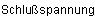 Заданное напряжение, ниже которого химический источник тока считается разряженным
49. Среднее напряжение разряда химического источника тока

Среднее напряжение 

Mittlere EntladespannungСреднее значение напряжений, измеренных через равные интервалы времени в течение непрерывного разряда химического источника тока
50. Номинальное напряжение химического источника тока

Номинальное напряжение

Nennspannung der chemischen

Stromquelle;

NennspannungУсловное напряжение, определяемое электрохимической системой химического источника тока51. Емкость химического источника тока

Емкость

 der chemischen

Stromquelle;

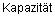 Величина, соответствующая количеству электричества в ампер-часах, которое химический источник тока может отдать при разряде от начального до конечного напряжения при определенном режиме разряда
52. Номинальная емкость химического источника тока

Номинальная емкость 

 der chemischen

Stromquelle;

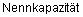 Емкость, на которую рассчитан химический источник тока, указываемая изготовителем
53. Удельная емкость химического источника тока

Удельная емкостьВеличина, равная отношению емкости химического источника тока к его объему или массе
54. Остаточная емкость химического источника тока

Остаточная емкостьВеличина, соответствующая количеству электричества в ампер-часах, которое частично разряженный химический источник тока может отдать при установленном режиме разряда до конечного напряжения55. Энергия химического источника тока

Энергия 

EnergieЭнергия, отдаваемая химическим источником тока во внешнюю цепь, равная произведению его емкости на среднее напряжение разряда
56. Удельная энергия химического источника тока

Удельная энергияОтношение энергии химического источника тока к его объему или массе
57. Цилиндрический гальванический элемент

Цилиндрический элемент 

RundelementГальванический элемент цилиндрической формы, у которого высота равна или больше диаметра
58. Дисковый гальванический элемент

Дисковый элемент 

Galvanisches KnopfelementГальванический элемент цилиндрической формы, у которого высота меньше диаметра
59. Призматический гальванический элемент

Призматический элемент

Galvanisches RechteckelementГальванический элемент, имеющий форму прямоугольного параллелепипеда
60. Свежеизготовленный химический источник токаХимический источник тока, со времени изготовления которого прошел срок, не более установленного61. Резервный химический источник токаХимический источник тока, предназначенный для хранения в неактивированном состоянии, конструкция которого включает устройство для активации62. Ампульный химический источник токаРезервный химический источник тока, приводящийся в действие подачей электролита, находящегося в отдельных ампулах, к электродам63. Тепловой химический источник тока
Резервный химический источник тока, приводящийся в действие нагреванием до расплавления электролита, находящегося в твердом кристаллическом состоянии в соприкосновении с электродами64. Водоактивируемый химический источник токаРезервный химический источник тока, приводящийся в действие подачей воды к электродам65. Сухой элемент
Первичный элемент, в котором электролит малоподвижен или не растекается за счет наличия адсорбирующего вещества, впитывающего влагу, или загустителя66. Жидкостный элемент
Первичный элемент, в котором водный электролит находится в подвижном состоянии67. Герметичный первичный элементПервичный элемент, герметически закрытый, не имеющий выпускного отверстия для газа68. Элемент с твердым электролитомПервичный элемент, электролит которого состоит из ионопроводящих твердых материалов69. Щелочной элементПервичный элемент, электролит которого состоит из водного раствора сильной щелочи70. Элемент с неводным электролитомПервичный элемент, в котором в качестве электролита применены жидкие неводные растворы71. Галетный элементСухой гальванический элемент с плоской слоистой конструкцией электродов72. Ползучесть электролита
Постепенное распространение электролитной пленки по поверхности частей гальванического элемента, которые в нормальных условиях не контактируют с электролитом73. Активация резервного химического источника тока

АктивацияПроцесс, в результате которого резервный химический источник тока приводится в рабочее состояние
74. Неактивированное состояние резервного химического источника тока

Неактивированное состояниеСостояние резервного химического источника тока, при котором электролит находится в твердом кристаллическом состоянии или разобщен с электродами, а напряжение на его выводах отсутствует75. Состояние готовности резервного химического источника тока к действию

Состояние готовностиСостояние, при котором напряжение разомкнутой цепи резервного химического источника тока достигло заданного значения, но нагрузка не включена
76. Рабочее состояние резервного химического источника тока

Рабочее состояниеСостояние резервного химического источника тока, при котором достигнуто заданное напряжение и включена нагрузка
77. Время активации резервного химического источника тока

Время активацииВремя, необходимое для достижения резервным химическим источником тока заданного напряжения от начала активации.

Примечание. Начало отсчета времени активации устанавливается с момента подачи электрического, механического или какого-либо другого импульса на устройство для активирования или погружения водоактивируемого резервного химического источника тока в воду 
78. Кислотный аккумуляторАккумулятор, в котором электролитом является водный раствор кислоты79. Щелочной аккумулятор
Аккумулятор, в котором электролитом является водный раствор сильной щелочи80. Открытый аккумулятор

Offener AkkumulatorАккумулятор, в котором газообразные продукты электролиза во время заряда не удерживаются внутри аккумулятора и электролит которого непосредственно соединен с атмосферой81. Закрытый аккумулятор

Geschlossener AkkumulatorАккумулятор, имеющий несъемную крышку с отверстием, закрытым пробкой или клапаном, через которые могут удаляться газообразные продукты электролиза82. Непроливаемый аккумулятор
Аккумулятор, из которого не может вытекать электролит, независимо от положения, в котором он находится, за исключением периода заряда83. Герметичный аккумулятор

Gasdichter AkkumulatorАккумулятор, в котором газы и электролит полностью удерживаются в течение всего срока службы.

Примечание. Герметичный аккумулятор может быть снабжен защитным устройством, предохраняющим его от разрушения при повышении давления
84. Стационарный аккумулятор-85. Тяговый аккумулятор
Аккумулятор, предназначенный для питания тяговых двигателей86. Стартерный аккумулятор
Аккумулятор, предназначенный для питания устройств для запуска двигателей внутреннего сгорания87. Буферная батарея
Аккумуляторная батарея, включенная параллельно с основным источником постоянного тока с целью уменьшения отклонения значения напряжения и тока в цепи потребителя87а. Безуходная аккумуляторная батарея

Wartungsfreie AkkumulatorenbatterieАккумуляторная батарея, не требующая корректировки электролита во время всего срока службы при соблюдении условий эксплуатации
87б. Сухозаряженная аккумуляторная батарея

Trocken geladene

AkkumulatorenbatterieАккумуляторная батарея, готовая к разряду после заливки ее электролитом
88. Сухозаряженный аккумуляторАккумулятор, готовый к разряду после заливки его электролитом89. Электродная пластина

ПластинаЭлектрод плоской формы, состоящий из активной массы и токопроводящей основы90. Спеченная пластина
Электродная пластина, токоотвод которой выполнен из спеченного металлического порошка91. Ламельная пластина
Электродная пластина, состоящая из комплекта плоских прямоугольных перфорированных металлических пакетов, содержащих запрессованную в них активную массу92. Поверхностная пластина
Электродная пластина, активная масса которой образована из материала ее токоотвода путем формирования93. Пастированная пластина
Электродная пластина, в которой активная масса в виде пасты нанесена на токоотвод электрода химического источника тока94. Панцирная пластина
Электродная пластина, в которой активная масса заключена в трубки или чехлы из неметаллического материала95. Коробчатая пластина
Электродная пластина, состоящая из слоя активной массы, заключенной между перфорированными свинцовыми листами96. Трубчатая пластина
Электродная пластина, состоящая из комплекта металлических перфорированных трубок, заполненных активной массой97. Прессованная пластина
Электродная пластина, в которой активная масса напрессована или навальцована на металлическую основу или спрессована с металлической основой98. Фольговый электрод
Электрод химического источника тока, представляющий собой фольгу с нанесенной на нее методом спекания пористой металлической порошковой основой, пропитанной активным веществом99. Бак аккумулятора
Сосуд для размещения блока электродов и электролита аккумулятора100. Стартерный разряд
Разряд аккумулятора, предназначенный для запуска двигателей внутреннего сгорания101. Заряд аккумулятора (аккумуляторной батареи)

Заряд 

LadenПроцесс превращения электрической энергии в химическую энергию путем пропускания через аккумулятор (аккумуляторную батарею) электрического тока от внешнего источника102. Режим заряда

LadebetriebСовокупность условий, при которых происходит заряд аккумулятора или аккумуляторной батареи
103. Заряд при постоянном значении тока

Laden bei konstantem StromwertЗаряд аккумулятора или аккумуляторной батареи, при котором поддерживается заданное значение тока
104. Заряд при постоянном значении напряжения

Laden bei konstantem SpannungswertЗаряд аккумулятора или аккумуляторной батареи, при котором поддерживается заданное значение напряжения на выводах аккумулятора или аккумуляторной батареи
105. Ступенчатый заряд

Stufenweises

LadenЗаряд аккумулятора или аккумуляторной батареи, при котором ток или напряжение изменяются ступенчато по заданной программе
106. Форсированный заряд

SchnelladenЗаряд аккумулятора или аккумуляторной батареи, при которых ток больше, а время меньше установленного
107. Уравнительный заряд

AusgleichladenЗаряд аккумуляторной батареи до достижения состояния полной заряженности всех аккумуляторов
108. Подзаряд

ErhaltungsladenЗаряд аккумулятора или аккумуляторной батареи для компенсации потерь емкости вследствие саморазряда или кратковременных разрядов109. Перезаряд
Продолжение заряда аккумулятора или аккумуляторной батареи после достижения состояния полной заряженности110. Отдача по емкости

Energiefaktor
Отношение емкости аккумулятора или аккумуляторной батареи к величине, соответствующей количеству электричества в ампер-часах, затраченному при его заряде111. Отдача аккумулятора по энергии

Отдача по энергии 

Energie der chemischen 

StromquelleВеличина, определенная отношением энергии, отдаваемой аккумулятором, к энергии, затраченной при его заряде
112. Зарядно-разрядный цикл

Цикл

Lade-Entlade-ZyklusПоследовательно проведенные при определенных условиях заряд и разряд аккумулятора или аккумуляторной батареи
112а. Состояние полной заряженности

VolladezustandСостояние аккумулятора или аккумуляторной батареи, когда при заряде происходит дальнейшее превращение электрической энергии в химическую
113. Формирование электрода аккумулятораПропускание тока через электрод с целью перевода его материала или активной массы в активное состояние114. Формирование аккумулятораФормирование электродов аккумулятора в собранном аккумулятореАккумулятор8Аккумулятор герметичный83Аккумулятор закрытый81Аккумулятор кислотный78Аккумулятор непроливаемый82Аккумулятор открытый80Аккумулятор стартерный86Аккумулятор стационарный84Аккумулятор сухозаряженный88Аккумулятор тяговый85Аккумулятор щелочной79Активация73Активация резервного химического источника тока73Анод15Анод химического источника тока15Бак аккумулятора99Батарея3, 6, 8Батарея аккумуляторная9Батарея аккумуляторная безуходная87aБатарея аккумуляторная сухозаряженная87бБатарея буферная87Батарея гальваническая3Батарея первичная6Блок электродов19Блок электродов химического источника тока19Вещество активное13Вещество химического источника тока активное13Время активации77Время активации резервного химического источника тока77Вывод21Вывод отрицательный23Вывод положительный22Вывод химического источника тока21Вывод химического источника тока отрицательный23Вывод химического источника тока положительный22Генератор электрохимический11Емкость51Емкость номинальная52Емкость остаточная54Емкость удельная53Емкость химического источника тока51Емкость химического источника тока номинальная52Емкость химического источника тока остаточная54Емкость химического источника тока удельная53Заряд101Заряд аккумулятора101Заряд аккумуляторной батареи101Заряд при постоянном значении тока103Заряд при постоянном значении напряжения104Заряд ступенчатый105Заряд уравнительный107Заряд форсированный106Источник тока химический1Источник тока химический ампульный62Источник тока химический водоактивируемый64Источник тока химический вторичный7Источник тока химический первичный4Источник тока химический резервный61Источник тока химический свежеизготовленный60Источник тока химический тепловой63Катод16Катод химического источника тока16Масса активная29Масса химического источника тока активная29Напряжение45Напряжение конечное48Напряжение начальное47Напряжение номинальное50Напряжение разомкнутой цепи46Напряжение разомкнутой цепи химического источника тока46Напряжение разряда химического источника тока конечное48Напряжение разряда химического источника тока среднее49Напряжение среднее49Напряжение химического источника тока45Напряжение разряда химического источника тока начальное47Напряжение химического источника тока номинальное50Отдача аккумулятора по энергии111Отдача по емкости110Отдача по энергии111Пластина89Перезаряд109Переполюсовка химического источника тока40бПластина коробчатая95Пластина ламельная91Пластина панцирная94Пластина пастированная93Пластина поверхностная92Пластина прессованная97Пластина спеченная90Пластина трубчатая96Пластина электродная89Плотность тока44Плотность тока химического источника тока44Поверхность электрода рабочая31Поверхность электрода химического источника тока рабочая31Подзаряд108Ползучесть электролита72Поляризация33Поляризация гальванического элемента33Поляризация электрода32Поляризация электрода химического источника тока32Разряд37Разряд глубокий40аРазряд непрерывный39Разряд прерывистый40Разряд стартерный100Разряд химического источника тока37Разряд химического источника тока непрерывный39Разряд химического источника тока прерывистый40Режим заряда102Режим разряда38Режим разряда химического источника тока38Саморазряд41Саморазряд химического источника тока41Сепаратор24Сепаратор химического источника тока24Система химического источника тока электрохимическая12Соединение межэлементное28Соединение химического источника тока межэлементное28Сопротивление внутреннее36Сопротивление омическое35Сопротивление химического источника тока внутреннее36Сопротивление химического источника тока омическое35Сопротивление электрода поляризационное34Сопротивление электрода химического источника тока поляризационное34Состояние готовности75Состояние готовности резервного химического источника тока к действию75Состояние неактивированное74Состояние полной заряженности112аСостояние рабочее76Состояние резервного химического источника тока неактивированное74Состояние резервного химического источника тока рабочее76Ток короткого замыкания43Ток короткого замыкания химического источника тока43Ток разряда42Ток разряда химического источника тока42Токоотвод30Токоотвод электрода химического источника тока30Токоотвод электродной пластины химического источника тока30Устройство для активации27Устройство для активации химического источника тока27Формирование аккумулятора114Формирование электрода аккумулятора113ХИТ1Цикл112Цикл зарядно-разрядный112Электрод14Электрод биполярный20Электрод отрицательный17Электрод положительный18Электрод фольговый98Электрод химического источника тока14Электрод химического источника тока биполярный20Электрод химического источника тока отрицательный17Электрод химического источника тока положительный18Электролит26Электролитоноситель25Электролитоноситель химического источника тока25Электролит химического источника тока26Элемент2, 5Элемент галетный71Элемент гальванический2Элемент гальванический дисковый58Элемент гальванический призматический59Элемент гальванический цилиндрический57Элемент дисковый58Элемент жидкостный66Элемент первичный5Элемент первичный герметичный67Элемент призматический59Элемент с неводным электролитом70Элемент с твердым электролитом68Элемент сухой65Элемент топливный10Элемент цилиндрический57Элемент щелочной69Энергия55Энергия удельная56Энергия химического источника тока55Энергия химического источника тока удельная56Akkumulator8Akkumulatorenbatterie9Aktive Masse29Aktive Substanz1321der chemischen Stromquelle21Ausgleichladen107Brennstoffelement10Chemische Stromquelle1Elektrochemischer Generator11Elektrochemisches System12Elektrode14Elektrode der chemischen Stromquelle14Elektrolyt26Energie55Energie der chemischen Stromquelle111Energiefaktor110Entlade-Anfangsspannung47Entladebetrieb38Entladen37Entladen der chemischen Stromquelle37Entlade-48Entladestrom42Entladestrom der chemischen Stromquelle42Erhaltungsladen108Galvanisches Element2Galvanisches Knopfelement58Galvanisches Rechteckelement59Gasdichter Akkumulator83Geschlossener Akkumulator8151 der chemischen Stromquelle51Ladebetrieb102Lade-Entlade-Zyklus112Laden101Laden bei konstantem Spannungswert104Laden bei konstantem Stromwert103Mittlere Entladespannung49Negativer  2352 der chemischen Stromquelle52Nennspannung50Nennspannung der chemischen Stromquelle50Offener Akkumulator80Positiver  2265Rundelement57Scheider24Scheider der chemischen Stromquelle24Schnelladen106Selbstentladung41Spannung45Spannung der chemischen Stromquelle45Spannung des offenen Stromkreises46Stufenweises Laden105Tiefentladen40аTrocken geladene Akkumulatorenbatterie87бUmpolung der chemischen Stromquelle40бUnterbrochenes Entladen40Ununterbrochenes Entladen39Volla dezustand112аWartungsfreie Akkumulatorenbatterie87а